LCRPOA MEMBERSHIP APPLICATIONNAME_______________________________________________________________________________ADDRESS___________________________________________________________________________CITY_________________________________________________________________________________STATE______________________________ZIP_____________________________________________PHONE______________________________________________________________________________EMAIL_______________________________________________________________________________RIVER LOCATED ON_______________________________________________________________Please check which kind of membership you are interested in:Individual Membership/$35.00 Yearly Dues____________

Club Membership/$50.00 Yearly ____________________

Life Membership $500.00__________________________
Welcome to the LCRPOA and thank you for your support!Please mail this form and your payment to: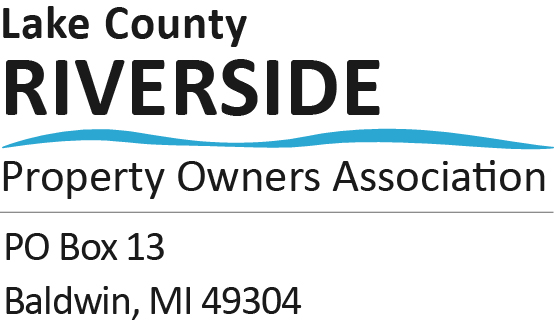 